      Проект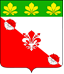 СОВЕТ ГИРЕЙСКОГО ГОРОДСКОГО ПОСЕЛЕНИЯГУЛЬКЕВИЧСКОГО РАЙОНАРЕШЕНИЕ_______________от  года                                                                                                                №  ___поселок ГирейО внесении изменения в решение 73 сессии 2 созыва от 5 мая 2014 года № 1 «Об утверждении нормативов градостроительного проектирования Гирейского городского поселения Гулькевичского района» В соответствии со статьей 29.4 Градостроительного кодекса Российской Федерации в целях приведения нормативов градостроительного проектирования Гирейского городского поселения Гулькевичского района в соответствие с нормативами градостроительного проектирования Краснодарского края, пунктом 20 части 1 статьи 14 Федерального закона от 6 октября 2003 года № 131-ФЗ «Об общих принципах организации местного самоуправления в Российской Федерации», статьей 8 устава Гирейского городского поселения Гулькевичского района, Совет Гирейского городского поселения Гулькевичского района р е ш и л:1. Внести в решение в решение 73 сессии 2 созыва от 5 мая 2014 года № 1 «Об утверждении нормативов градостроительного проектирования Гирейского городского поселения Гулькевичского района» (в редакции от 3 ноября 2015 года № 1, 25.08.2022 г. № 1) изменения, согласно приложению.2. Опубликовать настоящее решение в газете «В 24 часа» и разместить на официальном сайте администрации Гирейского городского поселения Гулькевичского района в сети «Интернет».3. Контроль за выполнением настоящего решения возложить на постоянно действующую депутатскую комиссию по бюджету, налогам и сборам, муниципальной собственности, экономике, торговли, предпринимательству и инвестиционной политике.4. Решение вступает в силу со дня его официального опубликования. ПриложениеУТВЕРЖДЕНЫрешением СоветаГирейского городского поселения Гулькевичского районас изменениями от___2022 г. № ___  Изменения, вносимые в решение в решение 73 сессии 2 созыва от 5 мая 2014 года № 1 «Об утверждении нормативов градостроительного проектирования Гирейского городского поселения                            Гулькевичского района» В части 1. Основная часть 1) в разделе Общие положения:а) в первом абзаце слова «(с изменениями от 26 мая 2021 г. № 4540-КЗ)» заменить словами «(с изменениями от 12 сентября 2022 г. № 222-КЗ)»;б) в пункте 1.4. Перечень нормативных правовых актов и иных документов, использованных при подготовке местных нормативов градостроительного проектирования поселения: в подпункте Иные нормативные акты Российской Федерации: в восьмом абзаце слова: «(с изменениями от  № 4540-КЗ)» заменить словами «(с изменениями от  г. N 4887-КЗ)»,в девятом абзаце слова: «(с изменениями от 26 мая 2021 г. № 4540-КЗ)» заменить словами  «(с изменениями от 12 сентября 2022 г. № 222-КЗ)»;подпункты Нормативные акты Красносельского городского поселения Гулькевичского района и Строительные нормы и правила (СНиП) исключить;подпункт Своды правил по проектированию и строительству (СП) изложить в новой редакции следующего содержания: «СП 42.13330.2016 Свод правил. Градостроительство. Планировка и застройка городских и сельских поселений. Актуализированная редакция СНиП 2.07.01-89*;СП 31.13330.2021 Свод правил. Водоснабжение. Наружные сети и сооружения. Актуализированная редакция СНиП 2.04.02-84*;СП 62.13330.2011. Свод правил. Газораспределительные системы. Актуализированная редакция СНиП 42-01-2002;СП 34.13330.2021 Свод правил. Автомобильные дороги. Актуализированная редакция СНиП 2.05.02-85*;СП 131.13330.2012. Свод правил. Строительная климатология. Актуализированная редакция СНиП 23-01-99*.СП 476.1325800.2020 «Территории городских и сельских поселений. Правила планировки, застройки и благоустройства жилых микрорайонов»Свод правил СП 82.13330.2016 «Благоустройство территорий». Актуализированная редакция СНиП III-10-75»; в подпункте Санитарные правила и нормы и правила (СанПиН) второй абзац исключить;подпункт Нормы пожарной безопасности (НПБ) дополнить вторым абзацем следующего содержания: «Федеральный закон от 22 июля 2008 г.              № 123-ФЗ «Технический регламент о требованиях пожарной безопасности»;2) в разделе Нормы расчета и расчетные показатели минимально допустимого уровня обеспеченности объектами местного значения поселения и расчетные показатели максимально допустимого уровня территориальной доступности таких объектов:а) в пункте 1.7. Нормы расчета интенсивности использования застройки жилых зон в населенном пункте: четвертый абзац изложить в новой редакции следующего содержания: «В жилых зонах допускается размещение отдельно стоящих, встроенных или пристроенных объектов социального и коммунально-бытового назначения, объектов здравоохранения, объектов дошкольного, начального общего и среднего общего образования, культовых зданий, стоянок автомобильного транспорта, гаражей, объектов, связанных с проживанием граждан и не оказывающих негативного воздействия на окружающую среду. В состав жилых зон могут включаться также территории, предназначенные для ведения садоводства.»;в таблице 1. Нормативные показатели плотности застройки территориальных зон наименование территориальной зоны «Зона застройки малоэтажными жилыми домами» изложить в новой редакции следующего содержания: «Зона застройки малоэтажными многоквартирными жилыми домами»;таблицу 2 изложить в новой редакции следующего содержания: «Расстояния от помещений и выгулов (вольеров, навесов, загонов) для содержания и разведения животных до окон жилых помещений и кухонь должна быть не менее указанных в таблице.Таблица 14.1.»таблицы 2.1, 2.2, 3 – 10, 12, 12.1 с примечаниями исключить; б) в пункте 1.9. Минимальные нормативные показатели  обеспечения благоприятных условий жизнедеятельности человека для проектирования функциональных общественно-деловых зон,  интенсивности использования территории и размещения объектов обслуживания: таблицы 17, 18, 18.1, 18.2, 18.3 с примечаниями исключить;в) в пункте 1.11. Минимальные нормативные показатели по обеспечению поселения предприятиями и учреждениями обслуживания: таблицу 21 со сносками и примечаниями изложить в новой редакции следующего содержания:«<*> Указанный радиус обслуживания не распространяется на специализированные и оздоровительные дошкольные организации, а также на специальные детские ясли-сады общего типа и общеобразовательные организации (языковые, математические, спортивные и т.п.).<**> Доступность поликлиник, амбулаторий, фельдшерско-акушерских пунктов и аптек в сельской местности принимается в пределах 30 мин. (с использованием транспорта).Примечания.1. В условиях сложного рельефа указанные в таблице радиусы обслуживания следует уменьшать на 30%.2. Пути подходов учащихся к общеобразовательным организациям с классами начального общего образования не должны пересекать проезжую часть магистральных улиц в одном уровне.3. Для сельских поселений размещение общеобразовательных организаций допускается на расстоянии транспортной доступности: для учащихся начального общего образования - 15 мин. (в одну сторону), для учащихся основного общего и среднего общего образования - не более 50 мин. (в одну сторону).»;в таблице 23. Нормы расчета учреждений и предприятий обслуживания и размеры земельных участков для их размещения: в подразделе I. Образовательные организации пункты 7, 8 исключить; в подразделе II. Учреждения социального обслуживания и здравоохранения пункты 6, 7, 16, 17, 23 исключить, пункты 18, 19 изложить в новой редакции следующего содержания: «.»;в подразделе III. Учреждения санаторно-курортные и оздоровительные, отдыха и туризма пункты 1 – 8, 13 - 24 исключить;в подраздел VII. Организации и учреждения управления, проектные организации, кредитно-финансовые учреждения и предприятия связи изложить в новой редакции следующего содержания:«.»;в подразделе VIII. Учреждения жилищно-коммунального хозяйства пункт 3 исключить, пункт 1 изложить в новой редакции следующего содержания:«.»;в таблицах 23, 24 наименование нормируемого расчетного показателя Территориальная доступность, м, мин изложить в новой редакции следующего содержания: «Пешеходная – согласно таблицы 21 нормативов.»; г) в пункте 1.14. Нормативные и расчетные показатели обеспеченности территории поселения автомобильными дорогами таблицу 33 с примечаниями исключить, таблицу 31.2 изложить  в новой редакции следующего содержания: «.»;д) в пункте 1.15 Расчетные показатели территорий и объектов для хранения, парковки и обслуживания автомобилей: таблицу 37 со сносками исключить;таблицу 34 со сноской изложить в новой редакции следующего содержания:« * Определяется по согласованию с органами Государственного санитарно-эпидемиологического надзора.»;таблицу 35 с примечаниями изложить в новой редакции следующего содержания:«Примечания.1. Рядом с границами участков объектов образования необходимо предусматривать места для кратковременной остановки автотранспорта родителей, привозящих детей, на расстоянии не более 50 м от входов, в соответствии с утвержденной документацией по планировке территории.2. Длина пешеходных подходов от стоянок для временного хранения легковых автомобилей до объектов в зонах массового отдыха не должна превышать 1000 м.3. В городах - центрах туризма следует предусматривать стоянки автобусов и легковых автомобилей, принадлежащих туристам, число которых определяется расчетом. Указанные стоянки должны размещаться с учетом обеспечения удобных подходов к объектам туристского осмотра, но не далее 500 м от них и не нарушать целостный характер исторической среды.4. При расчете общей площади не учитывается площадь встроено- пристроенных гаражей-стоянок и неотапливаемых помещений;5. Допускается стоянки для объектов социального назначения размещать на территориях общего пользования, на части автомобильной дороги и (или) территории, примыкающей к проезжей части и (или) тротуару и иных объектов улично-дорожной сети, на расстоянии не более 50 м от входов на территорию в соответствии с утвержденной документацией по планировке территории. Нормативные разрывы от таких парковок не устанавливаются.6. На территории АЗС необходимо предусматривать не менее 1 места для стоянки и зарядки электромобилей, оборудованными быстрыми зарядными станциями7. Расстояние пешеходных подходов от автостоянок для парковки легковых автомобилей должно быть не более: до пассажирских помещений вокзалов, входов в места крупных организаций торговли и общественного питания - 150 м; до прочих организаций и предприятий обслуживания населения и административных зданий - 250 м; до входов в парки, на выставки и стадионы - 400 м (в соответствии п. 5.5.159 НГП КК).8. Показатель минимальной обеспеченности машиноместами для постоянного хранения личных автомобилей в пределах кварталов многоквартирной застройки определяется в соответствии с пунктом 5.5.138 НГП КК по формуле, приведенной ниже:ММ  =  Роромсух  k1  - MMstrх  k2  –  NИЖС/1000,   гдеРоромсу - планируемая численность населения в границах разрабатываемого проекта планировки территории;k1*  - обеспеченность населения личными легковыми автомобилями, находящимися в собственности у физических лиц, в авто на тыс. человек. Согласно информации аналитического агентства "Автостат" по состоянию за год, предшествующий расчетному;MMstr - общее число парковочных мест в пределах уличной сети в границах разрабатываемого проекта планировки территории;k2  - коэффициент, определяющий долю парковочных мест в пределах уличной сети, которые могут использоваться для постоянного хранения личного транспорта. Коэффициент принимается равным 0,8;NИЖС  - количество участков ИЖС в границах разрабатываемого проекта планировки территории.* показатель  определяется каждый год приказом департамента по архитектуре и градостроительству Краснодарского  края.9. При размещении параллельных парковок в карманах улиц и дорог, а также на внутриквартальных территориях, минимальное расстояние между группами отдельно стоящих площадок для парковки транспортных средств не должно быть менее 2,5 метров, с целью организации прохода и островка безопасности.10. При расчете потребности в обеспеченности территории многоквартирной жилой застройки парковочными местами, машино-места в механизированных и полумеханизированных стоянках автомобилей не учитываются. В границах земельного участка проектируемых жилых домов следует предусматривать открытые площадки (гостевые автостоянки) для парковки легковых автомобилей посетителей из расчёта одно машино-место (парковочное место) на 600 кв. м. площади квартир, удалённые от подъездов (входных групп) не более чем на 200 м.»;11. При комплексном развитии территории допускается предусматривать места для хранения и парковки автомобилей вне границ земельного участка проектируемого объекта, но не более 60 % от общего расчетного количества парковочных мест, при их пешеходной доступности (длине пути) не более 500 м до входной группы в объект капитального строительства.12. Парковка семейного типа - два или более парковочных места, размещенных последовательно друг за другом и (или) друг над другом, и не имеющих обособленного выезда из каждого парковочного места.При расчете общего количества парковочных мест семейные парковки учитываются как одно парковочное место.13. Расчетное количество машино-мест (парковочных мест) на автостоянках для парковки автомобилей (располагаются в границах земельного участка) на земельных участках для объектов общественного назначения следует принимать в значениях, указанных в настоящей таблице. 14. При комплексном развитии территории допускается сокращать расчетное количество мест для постоянного хранения и парковки автомобилей для застройки многоквартирными домами за счет плоскостных парковок гипер- и супермаркетов или многофункциональных центров, в составе которых отсутствуют многоквартирные дома, общежития и гостиницы, на количество машиномест согласно формуле: КПМ х 0,2, где КПМ - количество парковочных мест на плоскостных парковках гипер-супермаркетов или многофункциональных центров, при условии что такие парковки расположены в радиусе 400 метров от проектируемых многоквартирных домов.15. При проектировании спортивного объекта в составе единого комплекса допускается учитывать парковочные места смежных объектов, но не более 30 % от их количества, и расположенных не далее 400 м от проектируемого объекта.»;д) в пункте 1.16. Расчетные показатели обеспечения территории поселения объектами инженерной инфраструктуры минимальные расчетные показатели обеспечения объектами водоснабжения и водоотведения изложить  в новой редакции следующего содержания: «Усредненный показатель удельного водопотребления.Показатель определяется путем деления расчетного среднесуточного расхода воды питьевого качества в населенном пункте на количество жителей.Средний суточный расход питьевой воды (куб. м/сутки) определяется по СП 30.13330.2020. Внутренний водопровод и канализация зданий СНиП 2.04.01-85* и СП 31.13330.2021. Водоснабжение. Наружные сети и сооружения. Актуализированная редакция СНиП 2.04.02-84* и складывается из расходов на:- хозяйственно-питьевые нужды населения (суммируются расходы для разных типов застройки):для каждого вида застройки общая норма расхода воды в сутки со средним за год водопотреблением (из приложения А2 СП 30.13330.2020. «Внутренний водопровод и канализация зданий СНиП 2.04.01-85*») умножается на количество жителей;- объекты социально-культурного и коммунально-бытового назначения:для каждого вида объекта социальной сферы общая норма расхода воды в сутки со средним за год водопотреблением принимается по нормам из приложения А2 к СП 30.13330.2020. «Внутренний водопровод и канализация зданий СНиП 2.04.01-85*» или общий расход воды на объекты социальной сферы ориентировочно принимается 10 - 15% от расхода воды на хозяйственно-питьевые нужды населения;- производственные и складские объекты:расходы на питьевые и душевые нужды рабочих - по нормам приложения А2  СП 30.13330.2020. «Внутренний водопровод и канализация зданий СНиП 2.04.01-85*»;расходы на технологические нужды (данные предоставляются собственниками производства или разработчиками проекта);- расходы воды на восстановление пожарного запаса воды.Расходы воды на наружное пожаротушение и расчетное количество одновременных пожаров принимаются в соответствии с СП 8.13130 «Системы противопожарной защиты. Наружное противопожарное водоснабжение. Требования пожарной безопасности», исходя из численности населения и объема зданий.Продолжительность тушения пожара - 3 часа. Следует предусматривать восстановление противопожарного запаса воды в течение 24 часов. Суточный расход воды на восстановление пожарного запаса (куб. м/сутки) равен расчетному объему воды, требуемой на пожаротушение.- расходы воды на полив территории.В соответствии с СП 31.13330.2021 «Водоснабжение. Наружные сети и сооружения Актуализированная редакция СНиП 2.04.02-84*» таблица 3 норма на полив улиц и зеленых насаждений принята 50 л/человека в сутки. Предусмотрено, что вода на полив отбирается из поверхностных источников и поэтому в расчете хозяйственно-питьевого водопотребления не учитывается.В случае отсутствия поверхностной воды или воды технического качества на территории населенного пункта полив может производиться водой из системы хозяйственно-питьевого водоснабжения и расход ее на поливочные нужды следует включать в средний суточный расход питьевой воды.Удельное среднесуточное водоотведение бытовых сточных вод следует принимать равным удельному среднесуточному водопотреблению в соответствии с пунктом 3.4.2.3 НГП КК без учета расхода воды на полив территорий и зеленых насаждений.Размер земельного участка, предназначенный для размещения канализационных очистных сооружений, принимается по расчету согласно СП 42.13330. 2016 и таблицы 59 НГП КК.Показатель удельного среднесуточного водоотведения равен показателю удельного среднесуточного водопотребления. Усредненный показатель удельного водоотведенияПоказатель определяется путем деления расчетного среднесуточного объема бытовых сточных вод от населенного пункта на количество жителей.Средний суточный объем бытовых сточных вод (куб. м/сутки) определяется по СП 30.13330.2020. «Внутренний водопровод и канализация зданий СНиП 2.04.01-85*» и складывается из расходов:- бытовых сточных вод от населения (равняются расходам воды хозяйственно-питьевые нужды населения);- бытовых сточных вод от объектов социальной сферы (равняются расходам воды на хозяйственно-питьевые нужды объектов социальной сферы за вычетом расходов на восполнение безвозвратных потерь в системах оборотного водоснабжения, включая расходы на пополнение бассейнов по нормам из приложения А2 СП 30.13330.2020. «Внутренний водопровод и канализация зданий СНиП 2.04.01-85*»);- стоков от производственных и складских объектов:бытовые стоки, в том числе от душевых (равняются расходам воды на хозяйственно-питьевые и душевые нужды рабочих);производственные (технологические) стоки после локальной очистки (равняются расходам воды на технологические нужды за вычетом расходов на восполнение безвозвратных потерь в системах оборотного водоснабжения; данные предоставляются собственниками производства или разработчиками проекта).»;е) пункт 1.17 Минимальные расчетные показатели обеспечения объектами электроснабжения изложить в новой редакции следующего содержания: «Укрупненные показатели расхода электроэнергии и годовое число часов использования максимума электрической нагрузки установлены согласно РД 34.20.185-94 «Инструкция по проектированию городских электрических сетей» и СП 42.13330.2016 «Градостроительство. Планировка и застройка городских и сельских поселений».Систему электроснабжения поселений следует проектировать в соответствии с требованиями Инструкции по проектированию городских электрических сетей, утвержденной Министерством топлива и энергетики РФ  7 июля 1994 г, Российским акционерным обществом энергетики и электрификации «ЕЭС России» 31 мая 1994 г. (с изменениями, внесенными Нормативами, утвержденными Приказом Минтопэнерго РФ от 29 июня                1999 г. № 213).Правила определения размеров земельных участков для размещения воздушных линий электропередачи и опор линий связи, обслуживающих электрические сети, определены Постановлением Правительства РФ от                11 августа 2003 г. № 486.Минимальный размер земельного участка для установки опоры воздушной линии электропередачи напряжением свыше 10 кВ определяется как: площадь круга, отстоящего на 1 метр от контура проекции опоры на поверхность земли (для опор на оттяжках - включая оттяжки), - для земельных участков, граничащих с земельными участками всех категорий земель, кроме предназначенных для установки опор с ригелями глубиной заложения не более 0,8 метра земельных участков, граничащих с земельными участками сельскохозяйственного назначения.Земельные участки (части земельных участков), используемые хозяйствующими субъектами при производстве указанных работ в отношении воздушных линий электропередачи напряжением 500, 750 и 1150 кВ с горизонтальным расположением фаз, представляют собой отдельные полосы земли шириной 5 метров для каждой фазы.Для проектируемых воздушных линий электропередач (ЛЭП) напряжением 330 кВ и выше переменного тока промышленной частоты, а также зданий и сооружений допускается принимать границы санитарных разрывов вдоль трассы воздушной линии с горизонтальным расположением проводов и без средств снижения напряженности электрического поля по обе стороны от нее на следующих расстояниях от проекции на землю крайних фазных проводов в направлении, перпендикулярном к воздушной линии:20 м - для линий напряжением 330 кВ;30 м - для линий напряжением 500 кВ;40 м - для линий напряжением 750 кВ;55 м - для линий напряжением 1150 кВ.При вводе объекта в эксплуатацию и в процессе эксплуатации санитарный разрыв должен быть скорректирован по результатам инструментального обследования.Расчет электрической мощностиВ соответствии с приложением «Л» СП 42.13330.2016. Свод правил. «Градостроительство. Планировка и застройка городских и сельских поселений. Актуализированная редакция СНиП 2.07.01-89*» допускается принимать укрупненные показатели электропотребления. Расчетную мощность следует определять в соответствии с действующими отраслевыми нормами законодательства по электроснабжению.В соответствии с условиями «Инструкции по проектированию городских электрических сетей. РД 34.20.185-94» (утв. Минтопэнерго России 07.07.1994, РАО "ЕЭС России» 31 мая 1994 г. с изм. от 29 июня 1999 г., далее - Инструкции) расчетная электрическая нагрузка квартир Ркв, кВт, приведенная к вводу жилого дома, определяется по формуле:Pкв = Pкв.уд x n, где:Pкв.уд - удельная расчетная электрическая нагрузка электроприемников квартир (домов), кВт/квартира;n - количество квартир.»;ж) пункт 1.17. Минимальные расчетные показатели обеспечения объектами связи изложить в новой редакции следующего содержания: «Расчетные показатели минимально допустимого уровня обеспеченности объектами местного значения поселения в области связи установлены в соответствии с таблицей 4 РНГП КК.Обеспеченность жителей поселения объектами связи установлена в соответствии с  таблицей 69 РНГП КК.Размеры земельных участков для сооружений связи устанавливаются согласно таблице 69, 70 РНГП КК.»;з) пункт 1.18. Минимальные расчетные показатели обеспечения объектами газоснабжения изложить в новой редакции следующего содержания: «Расчетные показатели минимально допустимого уровня обеспеченности населения объектами местного значения муниципального района, объектами местного значения поселения в области газоснабжения установлены с учетом Федерального закона от 31 марта 1999 г. № 69-ФЗ «О газоснабжении в РФ», в котором одним из основных принципов государственной политики в области газоснабжения является повышение уровня газификации жилищно-коммунального хозяйства, промышленных и иных организаций, расположенных на территориях субъектов РФ, на основе формирования и реализации соответствующих федеральных, межрегиональных и региональных программ газификации.Удельный расход природного газа на человека в год принимается в соответствии с  СП 62.13330.2011 «Газораспределительные системы»Допускается удельную электрическую нагрузку для жилых зданий и общественных зданий микрорайонного уровня обслуживания населения принимать 28 Вт/кв. м.»;и) пункт 1.19. Минимальный расчетный показатель обеспечения объектами теплоснабжения изложить в новой редакции следующего содержания: «Расчетные показатели минимально допустимого уровня обеспеченности населения объектами поселения в области теплоснабжения установлены с учетом Федерального закона от 27 июля 2010 г. № 190-ФЗ «О теплоснабжении», в соответствии с которым основными принципами организации отношений в сфере теплоснабжения являются развитие систем централизованного теплоснабжения и обеспечение надежности и энергетической эффективности теплоснабжения и потребления тепловой энергии.Расчетным показателем минимально допустимого уровня обеспеченности объектами теплоснабжения для населения является тепловая нагрузка зданий в границах муниципального района.Размер земельного участка источника тепловой энергии (котельная) в зависимости от теплопроизводительности, га определяется в соответствии с таблицей 63 РНГП КК.Намечаемые к застройке жилые районы определяются по укрупненным показателям плотности размещения тепловых нагрузок.Удельные показатели максимальной тепловой нагрузки на отопление жилых домов при новом строительстве, следует принимать по СП 124.13330.2012 «Тепловые сети», приложению В.»;к) пункт 1.22. Расчетные параметры размещения объектов инженерной инфраструктуры изложить в новой редакции следующего содержания:«Расстояния по горизонтали между инженерными сетями принимается по таблице 45.Таблица 45<*> Допускается уменьшать указанные расстояния до 0,5 м при соблюдении требований раздела 2.3 ПУЭ.Примечание.1. Расстояние от бытовой канализации до хозяйственно-питьевого водопровода следует принимать:до водопровода из железобетонных и асбестоцементных труб - 5 м;до водопровода из чугунных труб диаметром:до 200 мм - 1,5 м;свыше 200 мм - 3 м;до водопровода из пластмассовых труб - 1,5 м.Расстояние между сетями канализации и производственным водопроводом в зависимости от материала и диаметра труб, а также от номенклатуры и характеристики грунтов должно быть 1,5 м.2. При параллельной прокладке газопроводов для труб диаметром до 300 мм расстояние между ними (в свету) допускается принимать 0,4 м и труб диаметром более 300 мм - 0,5 м при совместном размещении в одной траншее двух и более газопроводов.3. В таблице 45 настоящих Нормативов указаны расстояния до стальных газопроводов. Размещение газопроводов из неметаллических труб следует предусматривать согласно СНиП 42-01-02.»;л) в пункте 1.23. Расчетные показатели обеспечения объектами производственной инфраструктуры таблицу 47 исключить; м) в пункте 1.24. Минимальные показатели интенсивности использования территории сельскохозяйственных  производственных предприятий второй абзац исключить.Главный специалист администрацииГирейского городского поселенияГулькевичского района                                                                         К.В. КременьГлава Гирейского городского поселенияГулькевичского района__________________Председатель Совета Гирейского городского поселения Гулькевичского района____________________Нормативный разрывПоголовье (шт.), не болееПоголовье (шт.), не болееПоголовье (шт.), не болееНормативный разрывкролики - маткиптицанутрии, песцы10 м1030520 м2045830 м30601040 м407515Учреждения, организации и предприятия обслуживанияРадиус обслуживания, мОбщеобразовательные организации в городских поселениях и округах <*>- в зоне застройки многоэтажными жилыми домами500- в зоне застройки среднеэтажными жилыми домами650- в зоне застройки малоэтажными жилыми домами900-в зоне застройки индивидуальными жилыми домами900Дошкольные образовательные организации <*>: - в зоне застройки многоэтажными жилыми домами300- в зоне застройки среднеэтажными жилыми домами400- в зоне застройки малоэтажными жилыми домами550-в зоне застройки индивидуальными жилыми домами550Помещения для физкультурно-оздоровительных занятий500Физкультурно-спортивные центры жилых районов1500Амбулаторно-поликлинические организации и их филиалы в городах <**>1000То же, при одно- и двухэтажной застройке800Амбулаторно-поликлинические организации (поликлиники) для взрослых1посещение в смену  на 1000чел.180,1 га на 100 посещений в сменурадиус обслуживания - 1000 мАмбулаторно-поликлинические организации (поликлиники) для детей1посещение в смену на 1000чел.140,1 га на 100 посещений в сменурадиус обслуживания - 1000 мУчастковый пункт полицииУчастковый уполномочен ный (1 сотруд    ник)1 сотрудник на 2,8 - 3 тыс. чел.1 сотрудник на 2,8 тыс. чел. (1 сотрудник в сельском поселении - в границах одного или нескольких объединенных общей территорией сельских населенных пунктов, но не более 2,8 тыс. чел. и не менее          1 сотрудника на сельский населенный пункт со статусом муниципального образования «сельское поселение» с численностью населения от           1 тыс. чел.)по заданию на проектиро ваниеДопускается встроенное или пристроенное размещение участковых пунктов полиции с отдельным входом, в сельском населенном пункте в малоэтажной застройке рекомендуется совмещать с жильем сотрудника (участкового уполномоченного полиции)Жилищно-коммунальные организации, объект:микрорайонажилого районаобъектчел.1 объект на микрорайон с населением до 20 тыс.1 объект на жилой район с населением до    80 тыс. чел.0,3 га на объект1 га на объектКатегория сельских улиц и дорогРасчетная скорость движения, км/чШирина полосы движения, мЧисло полос движенияШирина пешеходной части тротуара, мПоселковая дорога603,52-Главная улица403,52 – 31,5 – 2,25Улица в жилой застройке:Основная403,021,0 – 1,5Второстепенная302,7521,0(переулок)Проезд202,75 – 3,010 – 1,0Хозяйственный проезд, скотопрогон304,51-Здания, до которых определяется расстояниеРасстояние, мРасстояние, мЗдания, до которых определяется расстояниеот станций технического обслуживания при числе постовот станций технического обслуживания при числе постовЗдания, до которых определяется расстояние10 и менее11 - 30Жилые дома,1525в том числе торцы жилых домов без окон1525Общественные здания1520Общеобразовательные школы и дошкольные образовательные учреждения50<*>Лечебные учреждения со стационаром50<*>Рекреационные территории, объекты отдыха, здания и объекты отдыха, здания и сооруженияРасчетнаяединицаРасчетнаяединица	количество машино- мест (парковочных мест)	на расчетную единицуЗдания и сооруженияЗдания и сооруженияЗдания и сооруженияЗдания и сооруженияАдминистративные общественны учреждения, кредитно-финансовые и юридические учреждения, учреждения, оказывающие государственные и (или) муниципальные услуги.100 м2 общей площади100 м2 общей площади1Коммерческо-деловые центры, офисные здания и помещения, страховые компании, научные и проектные организации60 м2 общей площади60 м2 общей площади1Промышленные предприятия6-8 работающих в двух смежных сменах6-8 работающих в двух смежных сменах1Здания и комплексы многофункциональныеПринимать отдельно для каждого функционального объекта в составе МФЦОбразовательные учрежденияОбразовательные учрежденияОбразовательные учрежденияОбразовательные учрежденияДошкольные образовательные организации1 объект1 объектНе менее 7Дошкольные образовательные организации100 детей100 детейНе менее 5 для единовременной высадкиОбщеобразовательные организации1 объект1 объектНе менее 8Общеобразовательные организации1000обучающихся1000обучающихсяНе менее 15 для единовременной высадкиВысшие и средние специальные учебные заведениям2 общей площадим2 общей площади140Медицинские организацииМедицинские организацииМедицинские организацииМедицинские организацииБольницыПринимать в соответствии с заданием на проектированиеПоликлиникиПринимать в соответствии с заданием на проектированиеСпортивные объектыСпортивные объектыСпортивные объектыСпортивные объектыСпортивные объекты с местами для зрителейСпортивные объекты с местами для зрителей25 мест для зрителей1+25 машиномест на 100Учреждения культурыУчреждения культурыУчреждения культурыУчреждения культурыТеатры, цирки, кинотеатры, концертные залы, музеи, выставкиТеатры, цирки, кинотеатры, концертные залы, музеи, выставкиПо заданию на проектированиеДома культуры, клубы, танцевальные залыДома культуры, клубы, танцевальные залы6 единовременных посетителя1Парки культуры и отдыхаПарки культуры и отдыха100 единовременных посетителей20Торговые объектыТорговые объектыТорговые объектыТорговые объектыОбъекты торгового назначения с широким ассортиментом товаров периодического спроса продовольственной и (или) непродовольственной групп (торговые центры, торговые комплексы, супермаркеты, универсамы, универмаги, предприятия торговли и т.п.), магазины-склады (мелкооптовой и розничной торговли) аптеки и аптечные магазины, фотосалоны, салоны красоты, солярии, салоны моды, свадебные салоны, парикмахерские,специализированные магазины по продаже товаров эпизодического спроса непродовольственной группы, рынкиОбъекты торгового назначения с широким ассортиментом товаров периодического спроса продовольственной и (или) непродовольственной групп (торговые центры, торговые комплексы, супермаркеты, универсамы, универмаги, предприятия торговли и т.п.), магазины-склады (мелкооптовой и розничной торговли) аптеки и аптечные магазины, фотосалоны, салоны красоты, солярии, салоны моды, свадебные салоны, парикмахерские,специализированные магазины по продаже товаров эпизодического спроса непродовольственной группы, рынки50 м2 общей площади1Объекты общественного питанияОбъекты общественного питанияОбъекты общественного питанияОбъекты общественного питанияРестораны и кафе, клубыРестораны и кафе, клубы5 посадочных места5 посадочных местаСредства размещения (объекты гостиничного обслуживания и объекты отдыха)Средства размещения (объекты гостиничного обслуживания и объекты отдыха)Средства размещения (объекты гостиничного обслуживания и объекты отдыха)Средства размещения (объекты гостиничного обслуживания и объекты отдыха)Объекты средств размещения общей площадью до 1500 м2Объекты средств размещения общей площадью до 1500 м2150 м2 общей площади1но не менее 3 на 10 номеровОбъекты средств размещения общей площадью от 1500 м2 до 5000 м2Объекты средств размещения общей площадью от 1500 м2 до 5000 м2250 м2 общей площади1но не менее 10Объекты средств размещения общей площадью 5000 м2 и болееОбъекты средств размещения общей площадью 5000 м2 и более300 м2 общей площади1но не менее 20Объекты средств размещения общей площадью 5000 м2 и более (категории 4 и 5 звезд)Объекты средств размещения общей площадью 5000 м2 и более (категории 4 и 5 звезд)350 м2 общей площади1но не менее 20                                                                Объекты отдыха                                                                Объекты отдыха                                                                Объекты отдыхаДома отдыха и санатории, санатории профилактики, базы отдыха предприятий и туристические базыДома отдыха и санатории, санатории профилактики, базы отдыха предприятий и туристические базы100 отдыхающих и обслуживающего персонала10Объекты коммунально-бытового обслуживанияОбъекты коммунально-бытового обслуживанияОбъекты коммунально-бытового обслуживанияОбъекты коммунально-бытового обслуживанияОбъекты бытового обслуживания, (ателье, химчистки, прачечные, мастерские)Объекты бытового обслуживания, (ателье, химчистки, прачечные, мастерские)30 м2 общей площади1Но не менее 1ВокзалыВокзалыВокзалыВокзалыВокзалы всех видов транспорта, в том числе аэропорты, речные вокзалыВокзалы всех видов транспорта, в том числе аэропорты, речные вокзалыПо заданию на проектированиеСтанции технического обслуживания, автомойкиСтанции технического обслуживания, автомойки1 бокс1Инженерные сетиРасстояние (м) по горизонтали (в свету) доРасстояние (м) по горизонтали (в свету) доРасстояние (м) по горизонтали (в свету) доРасстояние (м) по горизонтали (в свету) доРасстояние (м) по горизонтали (в свету) доРасстояние (м) по горизонтали (в свету) доРасстояние (м) по горизонтали (в свету) доРасстояние (м) по горизонтали (в свету) доРасстояние (м) по горизонтали (в свету) доРасстояние (м) по горизонтали (в свету) доРасстояние (м) по горизонтали (в свету) доРасстояние (м) по горизонтали (в свету) доРасстояние (м) по горизонтали (в свету) доИнженерные сетиводопроводаканализации бытовойдренажа и дождевой канализациигазопроводов давления, МПа (кгс/кв. см)газопроводов давления, МПа (кгс/кв. см)газопроводов давления, МПа (кгс/кв. см)газопроводов давления, МПа (кгс/кв. см)кабелей силовых всех напряженийкабелей связитепловых сетейтепловых сетейканалов, тоннелейнаружных пневмомусоропроводовИнженерные сетиводопроводаканализации бытовойдренажа и дождевой канализациинизкого до 0,005среднего св. 0,005 до 0,3высокоговысокогокабелей силовых всех напряженийкабелей связинаружная стенка канала, тоннеляоболочка бесканальной прокладкиканалов, тоннелейнаружных пневмомусоропроводовИнженерные сетиводопроводаканализации бытовойдренажа и дождевой канализациинизкого до 0,005среднего св. 0,005 до 0,3св. 0,3 до 0,6св. 0,6 до 1,2кабелей силовых всех напряженийкабелей связинаружная стенка канала, тоннеляоболочка бесканальной прокладкиканалов, тоннелейнаружных пневмомусоропроводовВодопровод1,5см. примечание 11,5111,521 <*>0,51,51,51,51Канализация бытоваясм. примечание 10,40,411,5251 <*>0,51111Дождевая канализация1,50,40,411,5251 <*>0,51111Газопроводы низкого давления, МПа: до 0,0051110,50,50,50,5112121среднего свыше 0,005 до 0,311,51,50,50,50,50,5112121,5высокого:свыше 0,3 до 0,61,5220,50,50,50,51121,522свыше 0,6 до 1,22550,50,50,50,5214242Кабели силовые всех напряжений1 <*>1 <*>1 <*>11120,1 - 0,50,52221,5Кабели связи0,50,50,511110,5-1111Тепловые сети: от наружной стенки канала, тоннеля1,511222421--21от оболочки бесканальной прокладки1,511111,5221--21Каналы, тоннели1,51122242122-1Наружные пневмомусоропроводы11111,5221,51111-